	COMMUNITY BOARD MEETING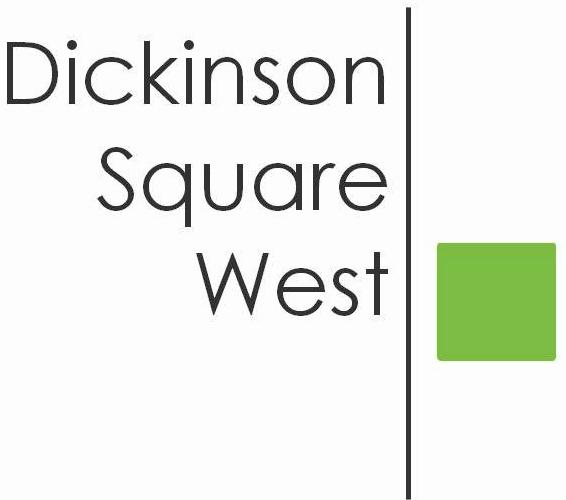            Tuesday, March 13, 2018 @ 6:30 PMMt. Moriah (410 Wharton Street)                                            MINUTES6:30	Call to Order6:30	President Jeff Boettcher welcomed all6:35	Roll Call:  Jeff Boettcher, Heather Davis, Josephine O. Rivera, Christopher Brick, Ted Savage, Courtney Bieberfeld, Jacki Mowery, Jamie McCrone6:40	John Landers - PMBC Block Officer Presentation7:15  Committee ReportsBeautification Committee2018 Philly Spring Meetup and Cleanup, Saturday, April 7, 2018 Board voted unanimously for two tables located at 5th & Moore and 5th & Federal as well as a budget not to exceed $500.00.Chris & Josephine will work the 5th Moore tableTed & Larry will work the 5th & Federal tableSetup/Delivery of Table & Chairs - 5th & Moore - Courtney & Chris will delivery table and chairs.  Jacki volunteered to provide 2nd folding table for the 5th & Moore location. 5th & Federal - Ted & Larry will delivery table and chairs.Deliver Supplies - To Be DeterminedPhotos - Matt Scheller volunteered to take photos of the eventBreakdown - Jacki, Jamie & Heather volunteered to handle the breakdown of tables & chairs and deliver to Josephine’s house for the Philly Yard Tree Event on Friday, April 20th  	 Philly Yard Tree Giveaway Friday, April 20thSet-up - Courtney, Josephine & Matt BordaCourtney & Jacki will greet registrantsHeather & Josephine will verify registrationJamie & Matt Borda will hand out the trees and mulch    7:30 	Adjournment 